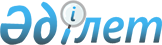 Шектеуді алу туралыАқтөбе облысы Ойыл ауданы Шығанақ Берсиев атындағы ауылдық округі әкімінің 2015 жылғы 10 сәуірдегі № 2 шешімі      РҚАО ескертпесі.

      Құжаттың мәтінінде түпнұсқаның пунктуациясы мен орфографиясы сақталған.

      Қазақстан Республикасының 2001 жылғы 23 каңтардағы "Казакстан Республикасындағы жергілікті мемлекеттік баскару және өзін-өзі басқару туралы" Заңының 35, 37 - баптарына, Қазақстан Республикасының 2002 жылғы 10 шілдедегі 339 "Ветеринария туралы" Заңының 27-бабына сәйкес, Қазакстан Республикасы Ауыл шаруашылығы министрлігі ветеринариялык бакылау және кадағалау комитетінің Ойыл аудандык аумақтың инспекциясы бас мемлекеттік ветеринариялық - санитарлык инспекторының 2015 жылғы 09 сәуірдегі № 3-6/101 ұсынысы негізінде, Ш.Берсиев атындағы ауылдық округ әкімі ШЕШІМ ҚАБЫЛДАДЫ:

      1. Актөбе облысы, Ойыл ауданы, Ш. Берсиев атындағы ауылдык округінің Кұмсай кыстағындағы "Заңғар" шаруа кожалығындағы сарып ауруына сауықтыру жұмыстарының толык жүргізіліп аяқталуына байланысты қора жайларына қойылған шектеу 2015 жылдың 10 сәуір айынан бастап алынсын.

      2. Ақтөбе облысының Әділет департаментінде 2014 жылғы 17 шілдеде № 3968 болып тіркелген Ойыл ауданы Ш. Берсиев атындағы селолық округі әкімінің 2014 жылғы 2 шілдедегі № 20 шешімінің күші жойылсын. 

      3. Осы шешімнің орындалуына бақылауды өзіме қалдырамын.


					© 2012. Қазақстан Республикасы Әділет министрлігінің «Қазақстан Республикасының Заңнама және құқықтық ақпарат институты» ШЖҚ РМК
				
      Ауылдық округ әкімі:

A. Мубараков
